SRIJEDA, 22.4.2020.3. RAZRED 1.sat – HRVATSKI JEZIK„Dan planeta Zemlje i divnih dječaka” - Sanja Pilić – obrada- pročitaj priču na 202.-203. stranici u udžbeniku- u pisanku zapiši bilješke: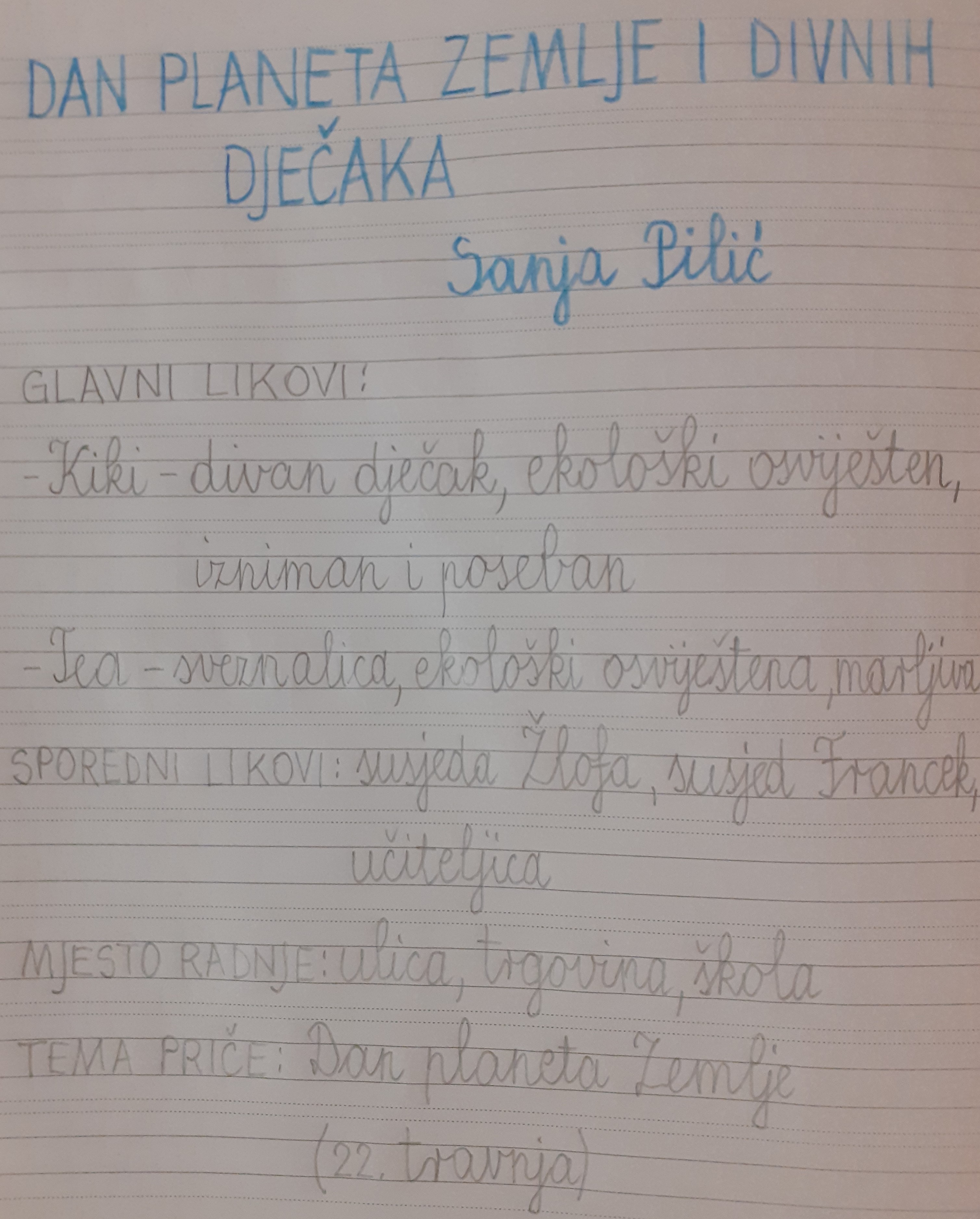 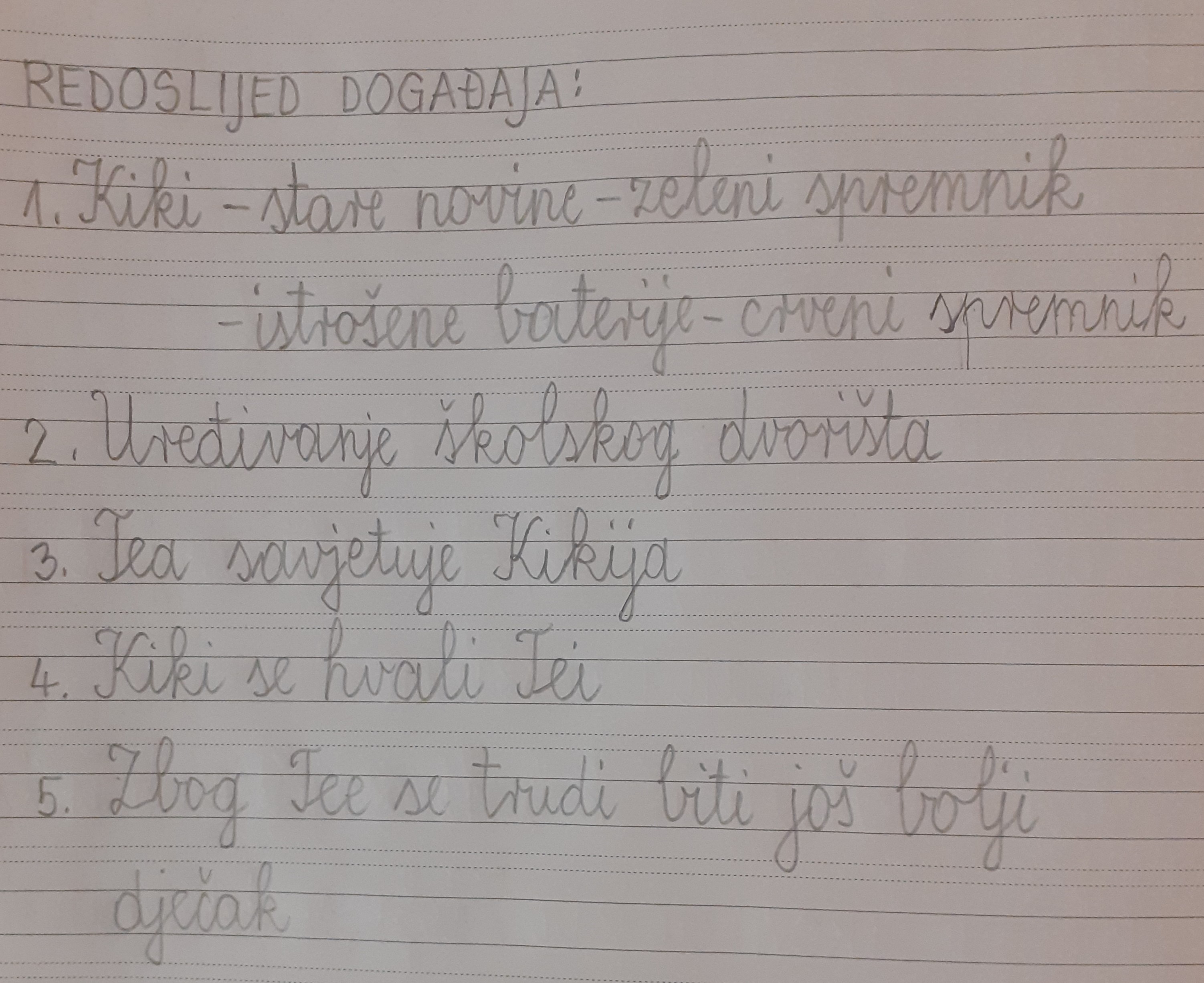 - odgovori na pitanja:     1., 2., 3., 6., 9.,   12., 13., 18., 20. i 21.2. sat – PRIRODA I DRUŠTVOŠTO, KAKO I ZAŠTO SAZNATI O VODAMA U ZAVIČAJU – obrada- pročitaj zanimljivosti o vodama na stranicama 70. i 71. u udžbeniku - u pisanku zapiši:				VODE U ZAVIČAJU	Što ću učiti?Vode tekućice i živi svijet u njimaVode stajaćice i živi svijet u njimaJadransko moreŽivi svijet u Jadranskome moru i uz moreZnačenje vode za život ljudiZaštita i čuvanje voda	Kako ću naučiti?promatranjem voda u prirodiistraživanjem internetskih stranicaprikupljanjem fotografija i drugih materijalaizvođenjem pokusaučenjem iz udžbenikarješavanjem zadataka u radnoj bilježnici	Zašto je važno ovo naučiti?da bih znao/znala više o svom zavičajuda bih spriječio/spriječila onečišćenje vodada bih znao/znala prepoznati i razlikovati biljke i životinje u vodama i uz njih- ako postoji mogućnost za to, obiđi neku vodu tekućicu u blizini svoje kuće uz pratnju roditelja i   riješi istraživačke zadatke u radnoj bilježnici na str. 74–75.3. sat – TZK- vježbaj uz učitelja i sportaše u „Školi na trećem” na HRT3
4. sat – GLAZBENA KULTURA- otvori udžbenik na stranici 60. i pročitaj riječi pjesme, a zatim poslušaj pjesmu na cd-u i pjevaj- poslušaj i skladbu „Ungaresca” i zapiši: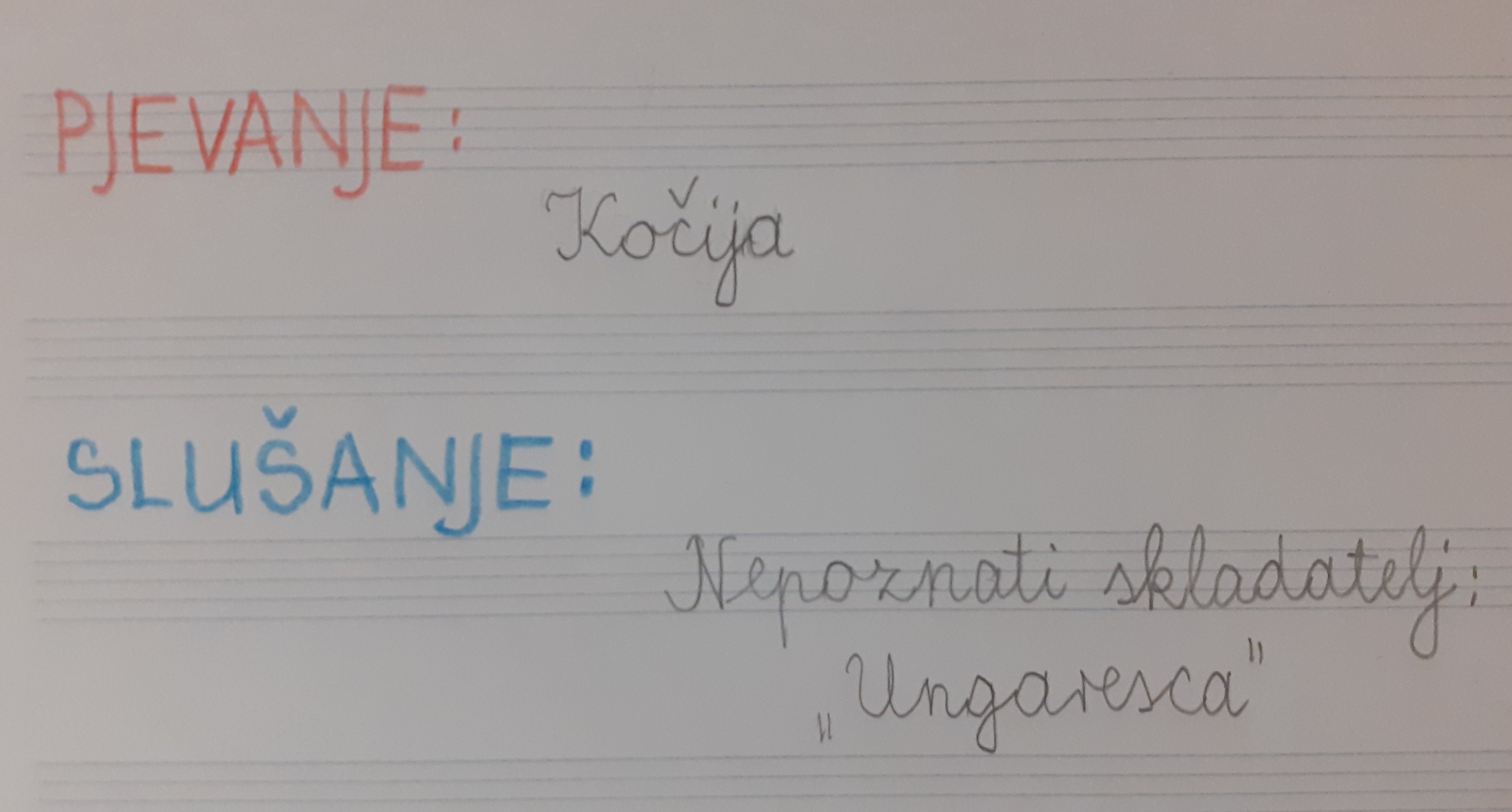 5. sat – DOD – MAT- zadaci s Klokana